品采活動工讀生報名表請選擇您所想參與的活動，請看清楚招募代碼 (例PT970905…)、日期及活動時間，依照範例填寫，以利品采作業。每個欄位必填，並詳閱下方遵守事項。寄出報名表時，信件主旨請標註所要參加的活動招募代碼，例:【PT0927】活動招募報名，謝謝您的合作！）範例活動當天請帶一隻黑筆與身分證正反面影印本，勿攜帶貴重物品至現場，個人物品需自行保管，若有遺失，請自行負責。活動當天一律以球鞋為主，上衣褲子也以簡單方便活動為主。(報到時會發給工讀生品采制服一件，供執行時穿著，離開後記得退還)本公司於活動日時將供應一餐與飲用水，交通請自行抵達，當日於活動結束後，需提供身分證正反影印本，並填寫薪資勞報單後，立即發薪。確認活動報名完成後，因故不克參加者，請於活動前2天告知相關聯絡人員，因故不到未通知者，將永不錄用。本公司發錄取通知函後有權保留活動舉辦與否，並於活動日前二天統一發送手機簡訊通知錄取工讀生，如遇雨延期或不可抗力之因素致活動無法如期舉辦，將於下次活動日優先錄取，造成不便，請多包涵。活動日若有延長或縮短工時之情況，敬請配合。若個人有特殊健康狀況，請自行攜帶隨身藥品。保密協定：擔任活動工讀期間請遵守活動執行規範，展現主動積極精神，活動日嚴禁攜帶攝、錄影機且未經品采書面許可下不得私自拍攝或錄影活動相關照片、影片與對外公開或使用活動相關資訊與文件，若經查證屬實，將視情節輕重請求損害賠償，並保留法律追溯權。此項保密協定不因工讀期間結束而終止。欲參與之活動招募代碼欲參與之活動招募代碼欲參與之活動招募代碼欲參與之活動招募代碼欲參與之活動招募代碼欲參與之活動招募代碼照片照片照片姓名姓名姓名姓名姓名身份證字號身份證字號身份證字號生日(共6碼)生日(共6碼)生日(共6碼)手機手機手機手機E-mailE-mailE-mailE-mailE-mailE-mailE-mailE-mail健康狀況健康狀況健康狀況健康狀況健康狀況健康狀況性別有無任何生理缺陷或疾病? □有，說明___________________ V無有無任何生理缺陷或疾病? □有，說明___________________ V無有無任何生理缺陷或疾病? □有，說明___________________ V無有無任何生理缺陷或疾病? □有，說明___________________ V無有無任何生理缺陷或疾病? □有，說明___________________ V無有無任何生理缺陷或疾病? □有，說明___________________ V無 男    女身高身高體重體重體重衣服尺碼、三圍衣服尺碼、三圍衣服尺碼、三圍FB帳號FB帳號FB帳號FB帳號FB帳號FB帳號FB帳號※以上基本資料提供公司是為辦理薪資申報及提供適合工作服，請務必填寫正確，保障您的權益。※以上基本資料提供公司是為辦理薪資申報及提供適合工作服，請務必填寫正確，保障您的權益。※以上基本資料提供公司是為辦理薪資申報及提供適合工作服，請務必填寫正確，保障您的權益。※以上基本資料提供公司是為辦理薪資申報及提供適合工作服，請務必填寫正確，保障您的權益。※以上基本資料提供公司是為辦理薪資申報及提供適合工作服，請務必填寫正確，保障您的權益。※以上基本資料提供公司是為辦理薪資申報及提供適合工作服，請務必填寫正確，保障您的權益。※以上基本資料提供公司是為辦理薪資申報及提供適合工作服，請務必填寫正確，保障您的權益。※以上基本資料提供公司是為辦理薪資申報及提供適合工作服，請務必填寫正確，保障您的權益。※以上基本資料提供公司是為辦理薪資申報及提供適合工作服，請務必填寫正確，保障您的權益。※以上基本資料提供公司是為辦理薪資申報及提供適合工作服，請務必填寫正確，保障您的權益。※以上基本資料提供公司是為辦理薪資申報及提供適合工作服，請務必填寫正確，保障您的權益。※以上基本資料提供公司是為辦理薪資申報及提供適合工作服，請務必填寫正確，保障您的權益。※以上基本資料提供公司是為辦理薪資申報及提供適合工作服，請務必填寫正確，保障您的權益。※以上基本資料提供公司是為辦理薪資申報及提供適合工作服，請務必填寫正確，保障您的權益。※以上基本資料提供公司是為辦理薪資申報及提供適合工作服，請務必填寫正確，保障您的權益。緊急聯絡人緊急聯絡人緊急聯絡人電話緊急聯絡人電話緊急聯絡人電話關係關係關係聯絡地址聯絡地址現任工作(請依現在所屬身份填寫)現任工作(請依現在所屬身份填寫)現任工作(請依現在所屬身份填寫)現任工作(請依現在所屬身份填寫)現任工作(請依現在所屬身份填寫)現任工作(請依現在所屬身份填寫)現任工作(請依現在所屬身份填寫)現任工作(請依現在所屬身份填寫)現任工作(請依現在所屬身份填寫)特殊專長及興趣特殊專長及興趣特殊專長及興趣參加的社團參加的社團參加的社團曾參加品采活動曾參加品采活動曾參加品采活動學生學校/科系學校/科系學校/科系上班族公司/職務公司/職務公司/職務曾參與其他公關公司舉辦之活動曾參與其他公關公司舉辦之活動曾參與其他公關公司舉辦之活動曾參與其他公關公司舉辦之活動曾參與其他公關公司舉辦之活動曾參與其他公關公司舉辦之活動曾參與其他公關公司舉辦之活動曾參與其他公關公司舉辦之活動曾參與其他公關公司舉辦之活動曾參與其他公關公司舉辦之活動曾參與其他公關公司舉辦之活動曾參與其他公關公司舉辦之活動活動舉辦之公關公司名稱活動舉辦之公關公司名稱活動舉辦之公關公司名稱活動舉辦之公關公司名稱活動舉辦之公關公司名稱活動舉辦之公關公司名稱無無無無無無無無無無無無無無無無無無欲參與之活動招募代碼欲參與之活動招募代碼欲參與之活動招募代碼欲參與之活動招募代碼欲參與之活動招募代碼欲參與之活動招募代碼照片照片照片姓名姓名姓名姓名姓名身份證字號身份證字號身份證字號身份證字號生日(共6碼)生日(共6碼)生日(共6碼)手機手機手機手機附一張清楚臉孔的照片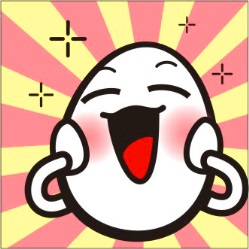 附一張清楚臉孔的照片附一張清楚臉孔的照片陳小明陳小明陳小明陳小明陳小明O1234567890O1234567890O1234567890O12345678907501017501017501010980xxxxxx0980xxxxxx0980xxxxxx0980xxxxxx附一張清楚臉孔的照片附一張清楚臉孔的照片附一張清楚臉孔的照片E-mailE-mailE-mailE-mailE-mailE-mailE-mailE-mailE-mail健康狀況健康狀況健康狀況健康狀況健康狀況健康狀況性別附一張清楚臉孔的照片附一張清楚臉孔的照片附一張清楚臉孔的照片Xxxx@fay.com.twXxxx@fay.com.twXxxx@fay.com.twXxxx@fay.com.twXxxx@fay.com.twXxxx@fay.com.twXxxx@fay.com.twXxxx@fay.com.twXxxx@fay.com.tw有無任何生理缺陷或疾病? □有，說明___________________  ■無有無任何生理缺陷或疾病? □有，說明___________________  ■無有無任何生理缺陷或疾病? □有，說明___________________  ■無有無任何生理缺陷或疾病? □有，說明___________________  ■無有無任何生理缺陷或疾病? □有，說明___________________  ■無有無任何生理缺陷或疾病? □有，說明___________________  ■無 男    女附一張清楚臉孔的照片附一張清楚臉孔的照片附一張清楚臉孔的照片身高身高體重體重體重體重衣服尺碼、三圍衣服尺碼、三圍衣服尺碼、三圍FB帳號FB帳號FB帳號FB帳號FB帳號FB帳號FB帳號附一張清楚臉孔的照片附一張清楚臉孔的照片附一張清楚臉孔的照片17517570707070T恤-M 34.34.34T恤-M 34.34.34T恤-M 34.34.34附一張清楚臉孔的照片附一張清楚臉孔的照片附一張清楚臉孔的照片※以上基本資料提供公司是為辦理薪資申報及提供適合工作服，請務必填寫正確，保障您的權益。※以上基本資料提供公司是為辦理薪資申報及提供適合工作服，請務必填寫正確，保障您的權益。※以上基本資料提供公司是為辦理薪資申報及提供適合工作服，請務必填寫正確，保障您的權益。※以上基本資料提供公司是為辦理薪資申報及提供適合工作服，請務必填寫正確，保障您的權益。※以上基本資料提供公司是為辦理薪資申報及提供適合工作服，請務必填寫正確，保障您的權益。※以上基本資料提供公司是為辦理薪資申報及提供適合工作服，請務必填寫正確，保障您的權益。※以上基本資料提供公司是為辦理薪資申報及提供適合工作服，請務必填寫正確，保障您的權益。※以上基本資料提供公司是為辦理薪資申報及提供適合工作服，請務必填寫正確，保障您的權益。※以上基本資料提供公司是為辦理薪資申報及提供適合工作服，請務必填寫正確，保障您的權益。※以上基本資料提供公司是為辦理薪資申報及提供適合工作服，請務必填寫正確，保障您的權益。※以上基本資料提供公司是為辦理薪資申報及提供適合工作服，請務必填寫正確，保障您的權益。※以上基本資料提供公司是為辦理薪資申報及提供適合工作服，請務必填寫正確，保障您的權益。※以上基本資料提供公司是為辦理薪資申報及提供適合工作服，請務必填寫正確，保障您的權益。※以上基本資料提供公司是為辦理薪資申報及提供適合工作服，請務必填寫正確，保障您的權益。※以上基本資料提供公司是為辦理薪資申報及提供適合工作服，請務必填寫正確，保障您的權益。※以上基本資料提供公司是為辦理薪資申報及提供適合工作服，請務必填寫正確，保障您的權益。緊急聯絡人緊急聯絡人陳爸爸陳爸爸陳爸爸陳爸爸陳爸爸緊急聯絡人電話緊急聯絡人電話緊急聯絡人電話緊急聯絡人電話03-xxxxxxx03-xxxxxxx03-xxxxxxx關係關係關係父親父親聯絡地址聯絡地址新北市xxx路xx號新北市xxx路xx號新北市xxx路xx號新北市xxx路xx號新北市xxx路xx號新北市xxx路xx號新北市xxx路xx號新北市xxx路xx號新北市xxx路xx號新北市xxx路xx號新北市xxx路xx號新北市xxx路xx號新北市xxx路xx號新北市xxx路xx號新北市xxx路xx號新北市xxx路xx號新北市xxx路xx號現任工作(請依現在所屬身份填寫)現任工作(請依現在所屬身份填寫)現任工作(請依現在所屬身份填寫)現任工作(請依現在所屬身份填寫)現任工作(請依現在所屬身份填寫)現任工作(請依現在所屬身份填寫)現任工作(請依現在所屬身份填寫)現任工作(請依現在所屬身份填寫)現任工作(請依現在所屬身份填寫)現任工作(請依現在所屬身份填寫)特殊專長及興趣特殊專長及興趣特殊專長及興趣參加的社團參加的社團參加的社團曾參加品采活動曾參加品采活動曾參加品采活動學生學校/科系學校/科系學校/科系xx大學Xx系xx大學Xx系xx大學Xx系xx大學Xx系xx大學Xx系xx大學Xx系唱歌、跳舞唱歌、跳舞唱歌、跳舞棋藝社棋藝社棋藝社Xx家庭日Xx尾牙Xx家庭日Xx尾牙Xx家庭日Xx尾牙上班族公司/職務公司/職務公司/職務Xx公司Xx職員Xx公司Xx職員Xx公司Xx職員Xx公司Xx職員Xx公司Xx職員Xx公司Xx職員唱歌、跳舞唱歌、跳舞唱歌、跳舞棋藝社棋藝社棋藝社Xx家庭日Xx尾牙Xx家庭日Xx尾牙Xx家庭日Xx尾牙曾參與其他公關公司舉辦之活動曾參與其他公關公司舉辦之活動曾參與其他公關公司舉辦之活動曾參與其他公關公司舉辦之活動曾參與其他公關公司舉辦之活動曾參與其他公關公司舉辦之活動曾參與其他公關公司舉辦之活動曾參與其他公關公司舉辦之活動曾參與其他公關公司舉辦之活動曾參與其他公關公司舉辦之活動曾參與其他公關公司舉辦之活動曾參與其他公關公司舉辦之活動曾參與其他公關公司舉辦之活動活動舉辦之公關公司名稱活動舉辦之公關公司名稱活動舉辦之公關公司名稱活動舉辦之公關公司名稱活動舉辦之公關公司名稱活動舉辦之公關公司名稱